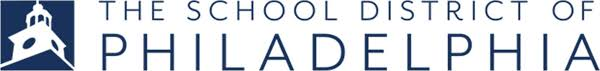 LAURA H. CARNELL ELEMENTARY SCHOOL1100 Devereaux Avenue, Philadelphia, Pa 19111Phone: 215.400.3150 | Fax: 215.400.3151https://carnell.philasd.org/Dear Carnell Teachers and Staff, Now that we’re more than one month into the new school year, I would like to remind you about PHLConnectED, a City program that’s providing students with the internet they need for digital learning during the 2020-2021 and 2021-2022 school years. PHLConnectED offers two options for eligible K-12 households to receive free internet service:  An in-home high-speed internet connection, or  A high-speed mobile hotspot for families who are experiencing housing insecurity, are in-between    housing or are living in a location where in-home connection is not possible. If students do not have any in-home internet access or only have internet access through a mobile phone, families can call the PHLConnectED hotline at 2-1-1 and press option 1 to learn more about:  Eligibility for the program;  Types of internet service available;  How students can get connected; and  Who to call if students need more help. Please share this information with any of your students and families who may benefit from this program. Flyers in 10 languages are available on the District’s website: https://www.philasd.org/technologyservices/gettingconnected/. Additional information can also be found on the City’s website: https://www.phila.gov/programs/phlconnected/. Thank you for helping to ensure that all of our students have the internet access they need to participate in digital learning and have a successful school year. Thank you,Hilderbrand Pelzer IIIPrincipal 